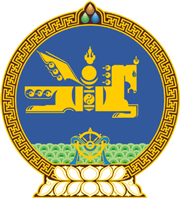 МОНГОЛ УЛСЫН ХУУЛЬ2024 оны 01 сарын 12 өдөр                                                                  Төрийн ордон, Улаанбаатар хот     НИЙТИЙН АЛБАНД НИЙТИЙН БОЛОН     ХУВИЙН АШИГ СОНИРХЛЫГ     ЗОХИЦУУЛАХ, АШИГ СОНИРХЛЫН     ЗӨРЧЛӨӨС УРЬДЧИЛАН СЭРГИЙЛЭХ    ТУХАЙ ХУУЛЬД НЭМЭЛТ    оРУУЛАХ ТУХАЙ	1 дүгээр зүйл.Нийтийн албанд нийтийн болон хувийн ашиг сонирхлыг зохицуулах, ашиг сонирхлын зөрчлөөс урьдчилан сэргийлэх тухай хуулийн 7 дугаар зүйлийн 7.2.5 дахь заалтын, 8 дугаар зүйлийн 8.2, 8.4, 8.6 дахь хэсгийн, 9 дүгээр зүйлийн 9.2.5 дахь заалтын, 101 дүгээр зүйлийн 101.5 дахь хэсгийн, 16 дугаар зүйлийн 16.4 дэх хэсгийн, 18 дугаар зүйлийн 18.5.3 дахь заалтын “бичгээр” гэсний дараа “, эсхүл цахим хэлбэрээр” гэж, 18 дугаар зүйлийн 18.4 дэх хэсгийн “бичгээр” гэсний дараа “, эсхүл тоон гарын үсгээр баталгаажуулсан цахим хэлбэрээр” гэж тус тус нэмсүгэй.  МОНГОЛ УЛСЫН 	ИХ ХУРЛЫН ДАРГА 				Г.ЗАНДАНШАТАР 